Ο Μπελάς κι ο Ρουμποτύρης, σελ. 8, γ΄ τεύχος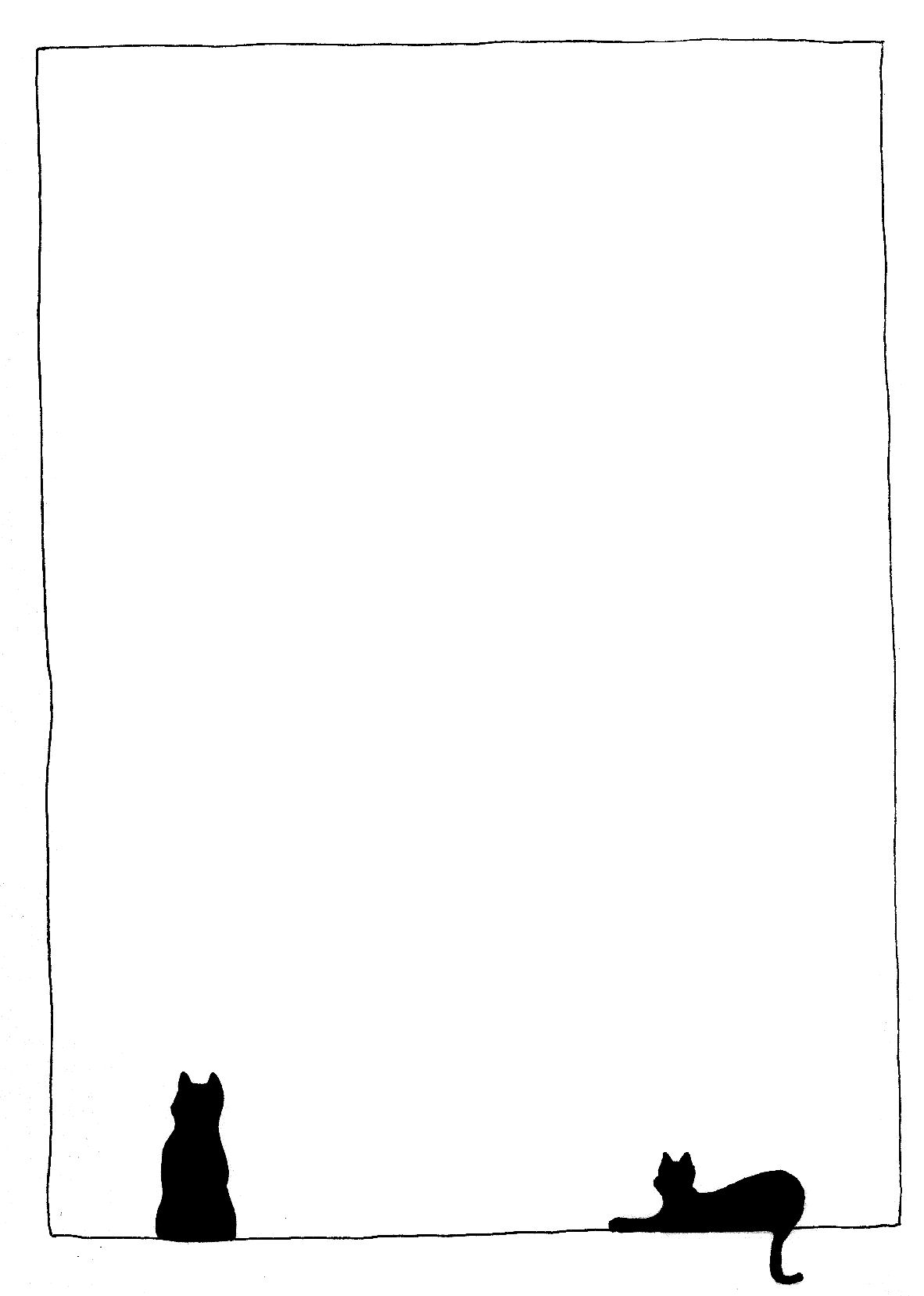 Οι σκανταλιάρηδες γάτοι έκαναν πάλι το θαύμα τους!!!  Έφαγαν κάποιες λέξεις από το ποίημα. Βοηθήστε τη Ραλλού να συμπληρώσει τα κενά.  Προσπαθήστε να φτιάξετε ένα ποίημα λιγάκι... διαφορετικό.  Για να το πετύχετε προσέξτε τις οδηγίες της Ραλλούς.  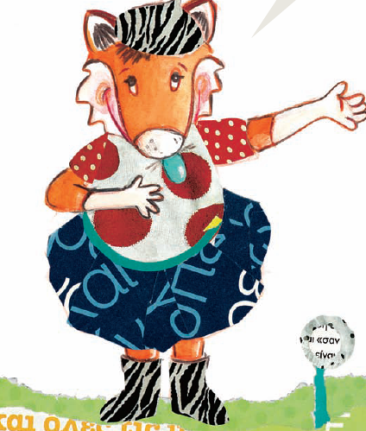 